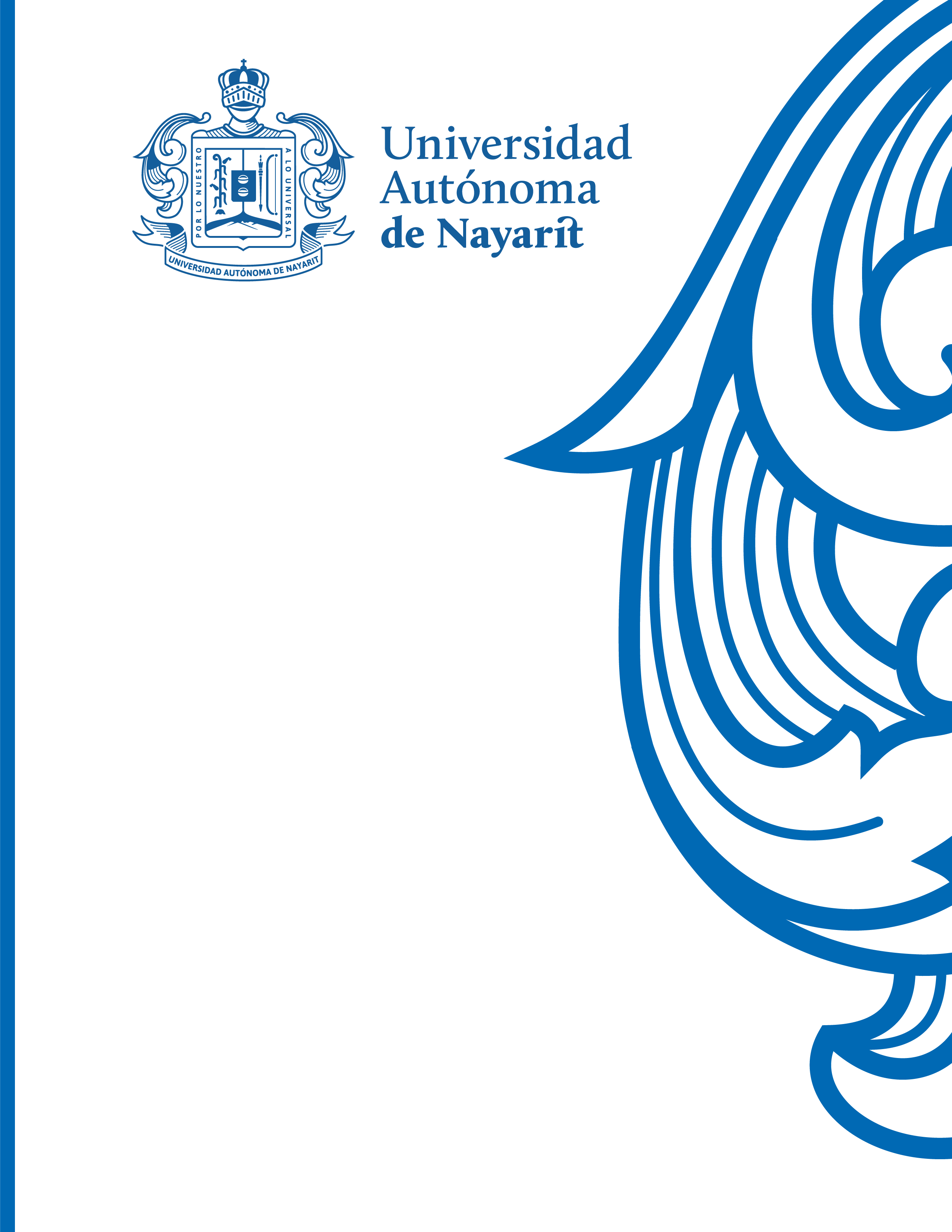 NOMBREMETERIADOCENTETITULOFECHA